											11. dubna 2022CENOVÁ NABÍDKA PRO SOŠ DRTINOVAMadrid 24. – 27.6.2022Letecká přeprava s leteckou společností IBERIA IB3149		24JUN  		PRAHA MADRID	15:45	18:50 Letecká přeprava s leteckou společností RYANAIR FR2766		27JUN		MADRID PRAHA 	18:10	20:55 Cena zahrnuje základní přepravu z místa odletu do místa příletu bez jakékoliv garance na případné návazné lety. Cena dále zahrnuje : Praha Madrid - příruční zavazadlo do 10 kg na cestujícího o maximálních rozměrech 56x40x25 cm a odbavené zavazadlo do 10 kg.Madrid Praha – příruční zavazadlo na palubu 40x20x25 které se vejde pod sedadlo a odbavené zavazadlo 
o  rozměrech 55x40x20 cm do 10 kg. V ceně nejsou zahrnuty náklady na pozemní přepravu v místě odletu a příletu, vízové, celní a jiné poplatky. Přeprava je předmětem pravidel, podmínek a ustanovení specifikovaných ve Všeobecných přepravních podmínkách dostupných na www.iberia.com a www.ryanair.com Pozemní služby zahrnují - soukromý autobus po celou dobu pobytu (transfer z/na letiště, cesta do Toleda, cesta do Segovii, Madrid)- 2x ubytování se snídaní v Sepúlvedě- 1x ubytování se snídaní v Madridu- večeře v Sepúlvedě- oběd v Segovii a Toledu- vstup do AlcazaruCestovní pojištění a pojištění storna společnosti Uniqa, tarif K5S, plnění dle emailové komunikace.Celková cena 19 383 Kč/osoba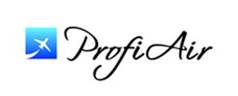 ProfiAir Travel s.r.o., cestovní agentura Rejskova 12, 120 00 Praha 2Tel. +420 603 112 133 | Email: profiair@profiair.cz IČO: 24202266| www.profiair.cz 